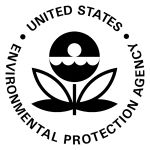 APPLICATION FOREPA NEW ENGLAND REGION 2011 VOLUNTEER MONITORING EQUIPMENT LOAN ORGANIZATIONName: Address:Phone:Email:PERSON RESPONSIBLE FOR LOAN- will sign loan agreement Name:Address:Phone:  Email:IS THIS A NEW OR EXISTING MONITORING ORGANIZATION?  New ExistingDESCRIPTION OF ORGANIZATION: (see instructions)QAPPDoes the organization have a current Quality Assurance Program Plan (QAPP)? Yes - Date of EPA or state approval: _________ No - Target date for an approved QAPP: _________WATERS TO BE MONITORED  Name of waterbody(s):Watershed:Do sampling locations have latitude/longitude determined by GPS?__ Yes__ NoIs a map of the area with locations of existing or planned sampling stations attached?__ Yes__ NoWATER QUALITY CHARACTERISTICS THAT WILL BE MONITORED What parameters will be monitored?How many sampling stations and at what frequency?Describe where in the water column sample will be collected (e.g. surface, vertical profiles, near-shore or deep water, etc)EXPECTED USE OF DATA What will the organization do with the data?State agency that will use the data:State contact name: Address:Phone: Email: How will the data be used in the local community and by a state agency?Will there be an annual data summary available?__ Yes__ NoWill quality control sample results (e.g., duplicate sample, blanks, etc.) be available with submitted data?Will useable data be uploaded to EPA’s national waterbody system, WQX/STORET?__ Yes __ No    Will EPA assistance be needed to accomplish this?  ____ Yes   ___ NoWhat type of outreach will the organization conduct to share results and educate the local community? EQUIPMENT:  (Be as specific as possible, and list in order of priority. The total value of equipment borrowed cannot exceed $2,500)LOAN AGREEMENT PROVISIONS – if selected you would agree to:___ Submit data upon request___ Submit annual data report by April 1 of each year___ Have a current QAPP in place___ Upload data to national WQX/STORET___ Maintain equipment in good working condition___ Designate a person to sign agreement and be responsible for equipmentSubmit the completed application by June 17, 2011 by email (preferred) or mail to: Diane I. Switzer USEPA NERL 11 Technology Drive North Chelmsford, MA 01863 switzer.diane@epa.gov Phone: 617-918-8377 Equipment Needed Equipment Source (if known)Estimated Cost 